Gentili genitorisiamo lieti di invitare i vostri studenti delle classi seconde ai laboratori didattici orientativi del liceo classico e scientifico Machiavelli.I laboratori si svolgeranno MARTEDI' 26 APRILE alle ore 16.30.Vi preghiamo di trasmettere questo invito ai vostri studenti e alle loro famiglie.Prenotazioni al link: https://forms.gle/f8v4pjCFYoUqUfNY7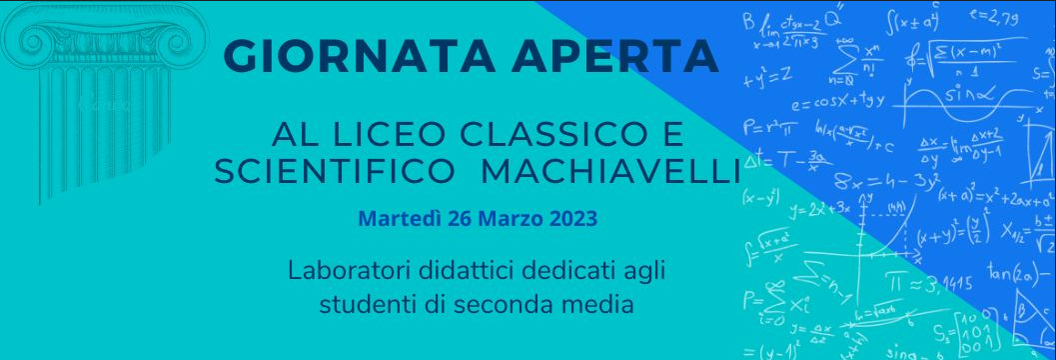 